Divisa principal.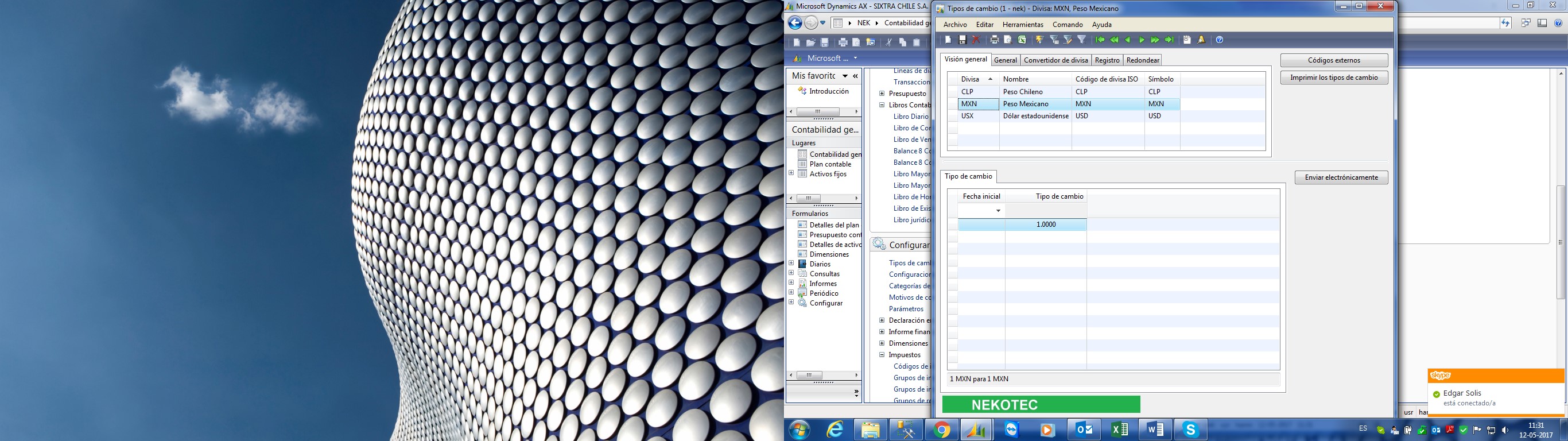 Divisa secundaria.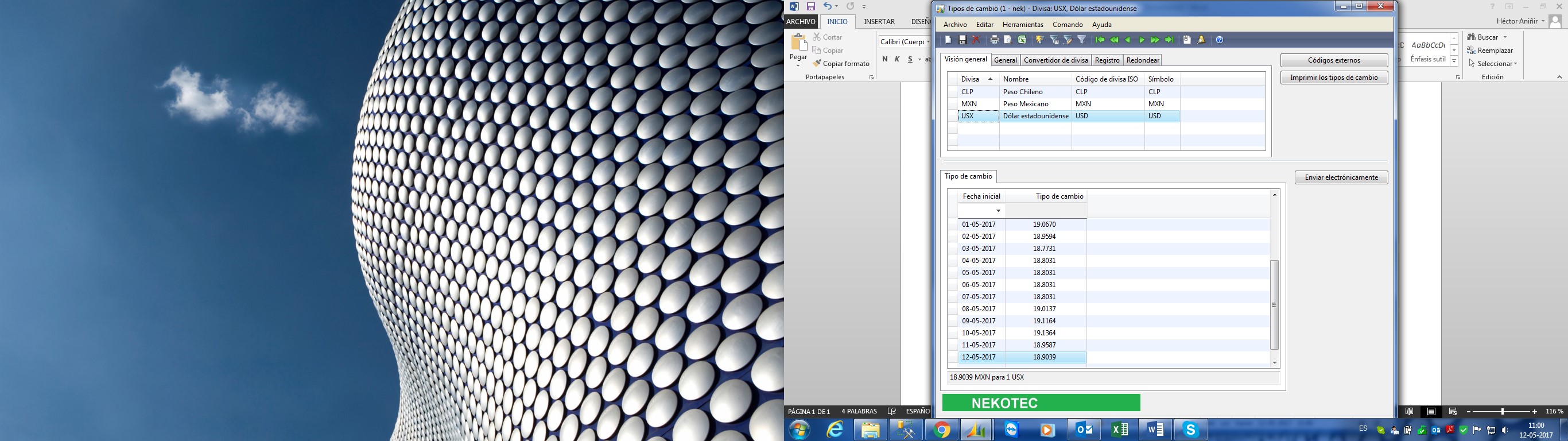 Configuración divisa secundaria, solapa: Convertidor de divisa.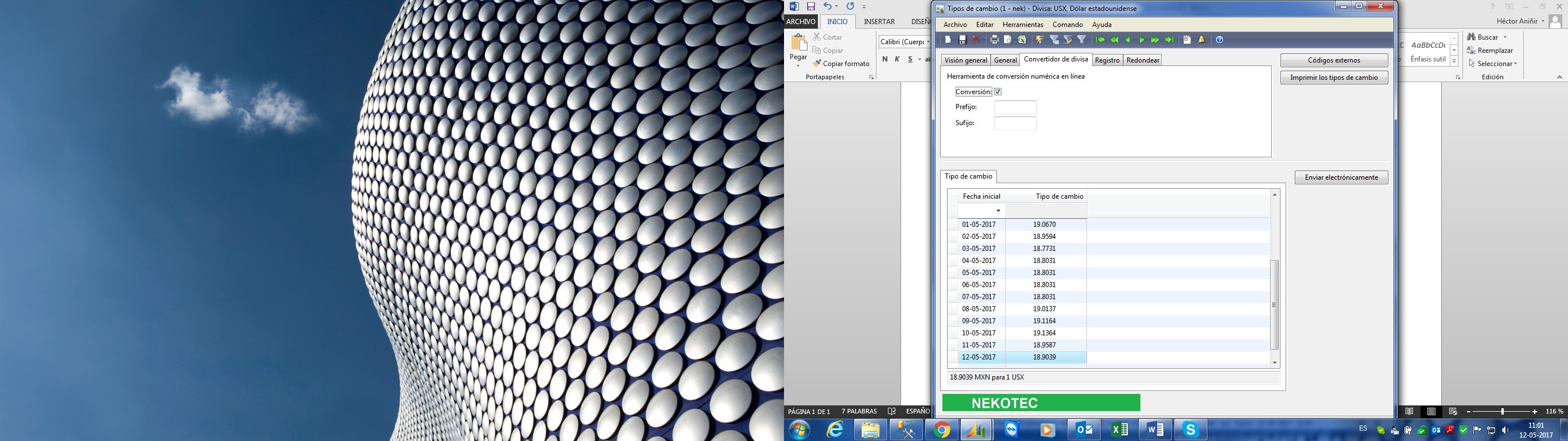 Configuración divisa secundaria, solapa Registro.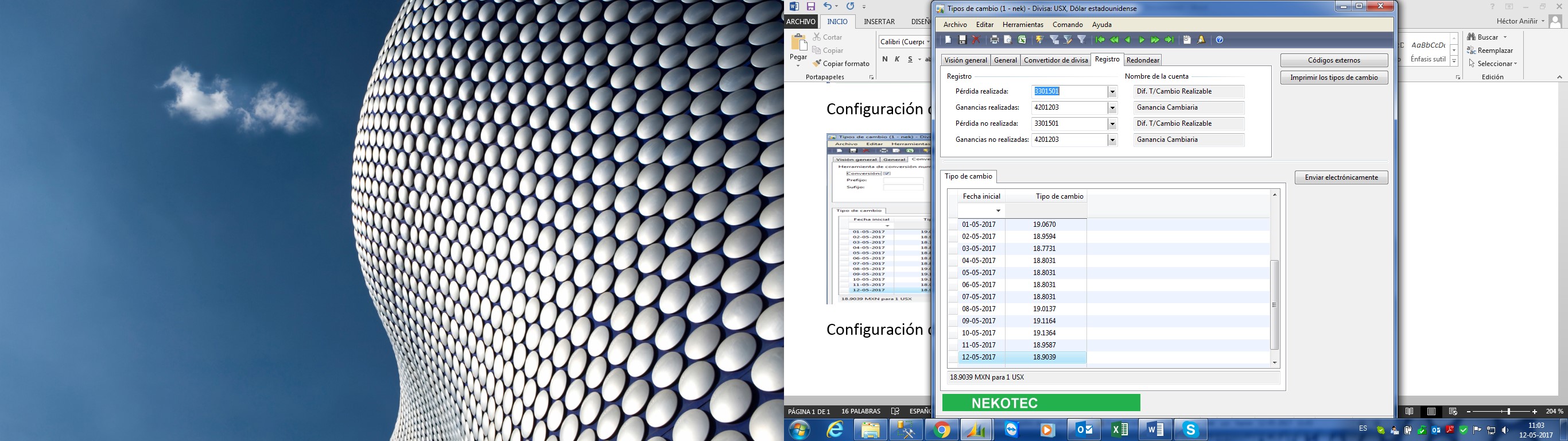 Configuración de la Información de la empresa.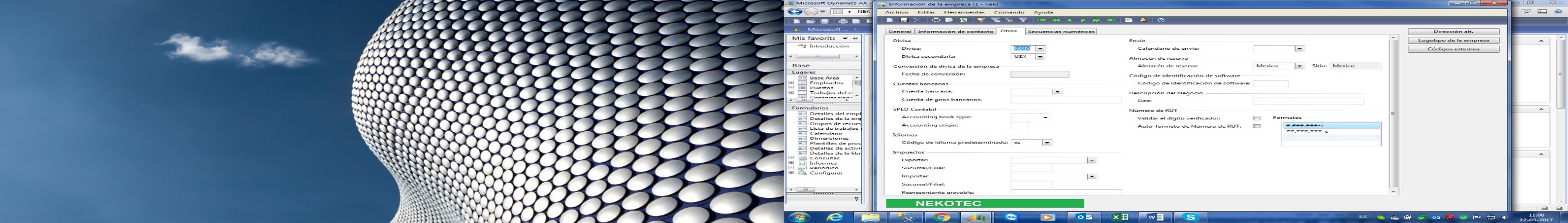 Resultado de la ejecución del proceso, consulta del asiento contable, divisa secundaria en ceros.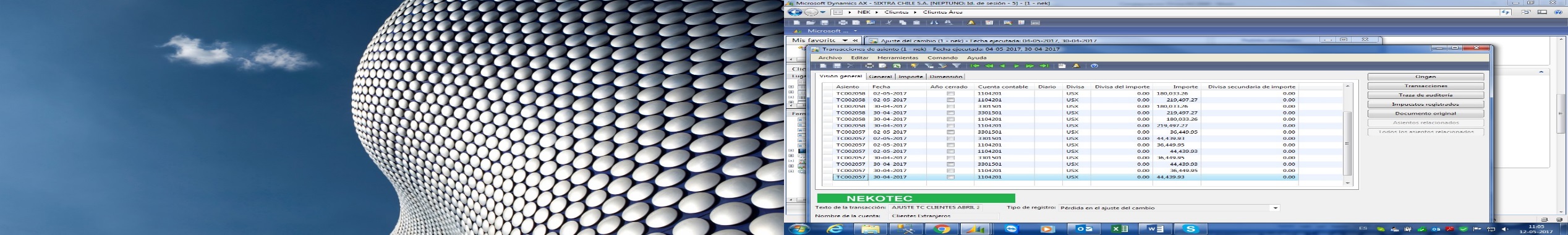 